EisbergmodellWelche verborgenen Ursachen hat der Konflikt zwischen Harry und Ron bzw. zwischen Marie und Yara (s. Abenteuer Ethik 2 – neu, S. 32f., M1 und S. 30, M1)? Analysiert einen der beiden Fälle und tragt eure Ergebnisse in den unteren Teil des Eisbergs ein.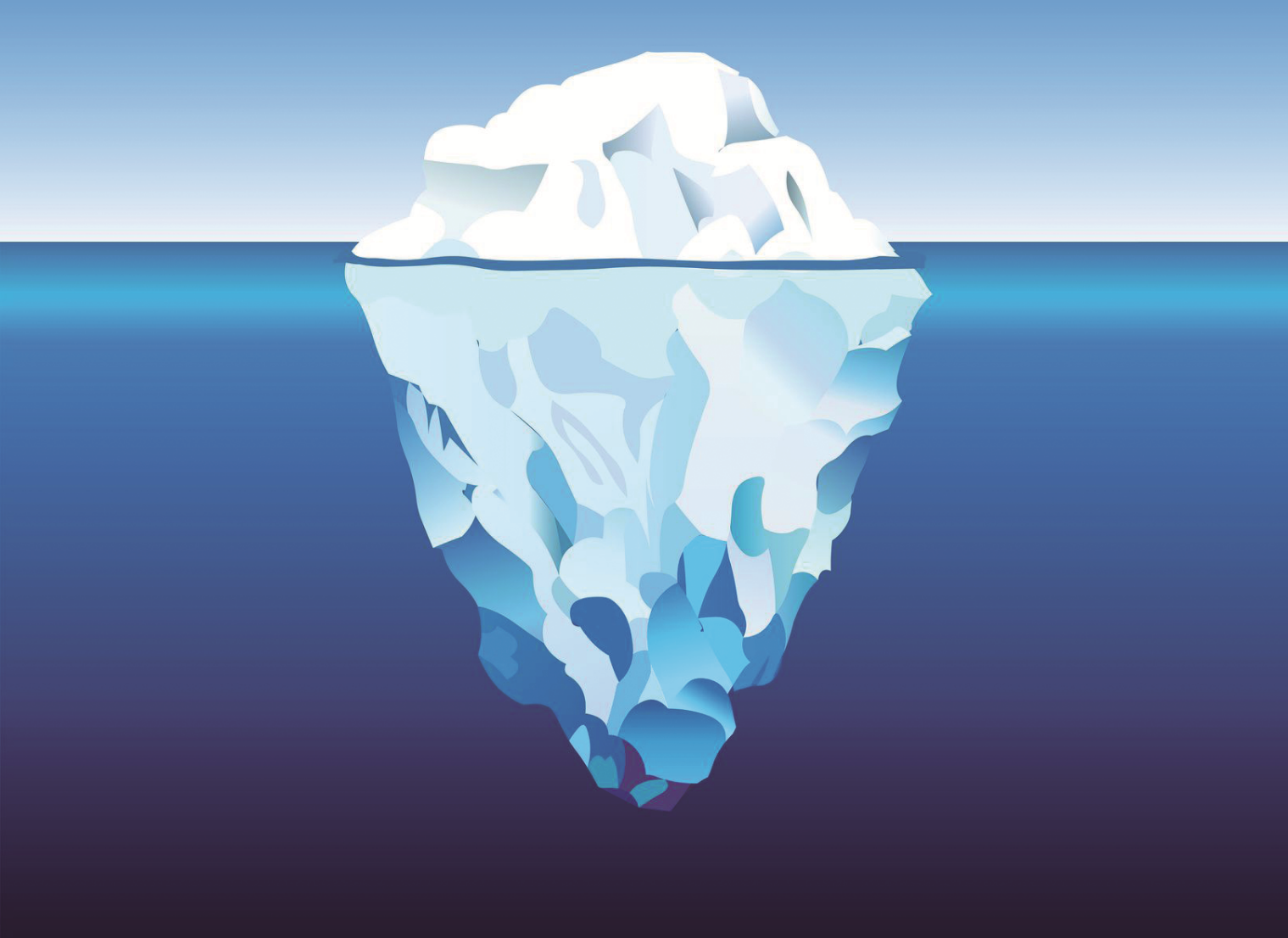 